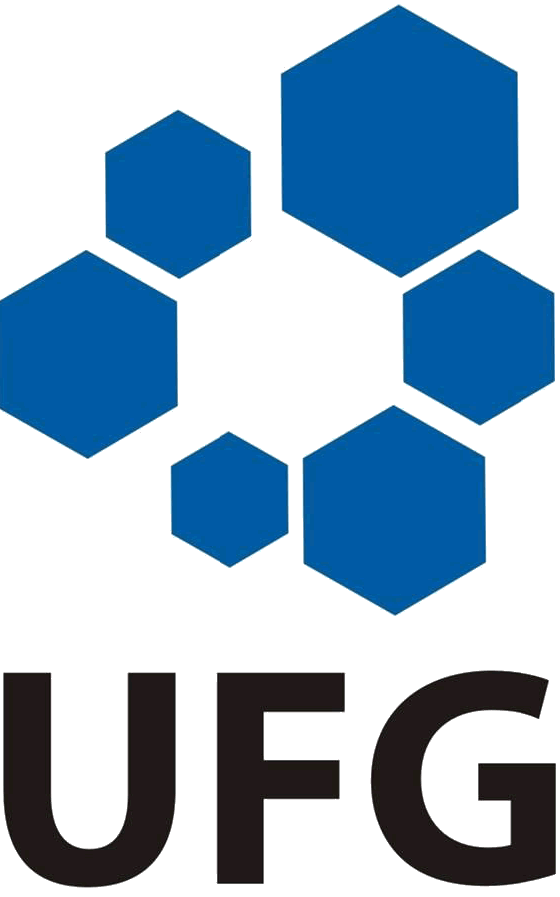 UNIVERSIDADE FEDERAL DE GOIÁSCENTRO EDITORIAL E GRÁFICO
SOLICITAÇÃO DE AFASTAMENTO PARA PARTICIPAR DE EVENTOS, PROGRAMAS DE COOPERAÇÂO, APERFEIÇOAMENTO, MISSÕES DE ESTUDOS NO PAÍS.Eu, ____________________________________________ CPF: ____________________, matrícula SIAPE: _______, no cargo/função ____________ e lotado(a) no CEGRAF/UFG, solicito autorização para participar do evento ____________________________________________________________________________________________________________________________________________________________, na cidade de ____________(     ), com afastamento do CEGRAF/UFG entre os dias ___ e ____de ________ de 20____ (com trânsito incluso).Contato: (062) ___________________/ E-mail:______________________________Goiânia, __/___/20_____________________________________________Assinatura_________________________________________Autorização do Órgão Suplementar (assinatura/carimbo)